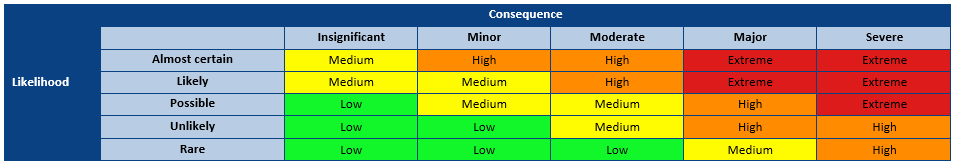 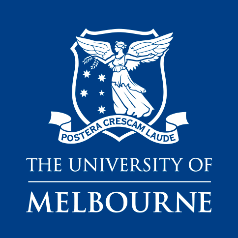 Health & Safety 
task Risk Analysis (TRA) FormRa No.ERMS Ref:      Date:      Version No.:      Review Date:      Authorised by:      STEP 1 – ENTER INFORMATION ABOUT THE ACTIVITY/TASK, ITS LOCATION AND THE PEOPLE COMPLETING THE RISK ASSESSMENTLocation name: Building No.: Room No.:Assessed by:HSR/Employee representative:Description of activity/task: Description of activity/task: Description of activity/task: Description of activity/task: Description of activity/task: Workplace conditions (Describe layout and physical conditions - including access and egress) Workplace conditions (Describe layout and physical conditions - including access and egress) Workplace conditions (Describe layout and physical conditions - including access and egress) Workplace conditions (Describe layout and physical conditions - including access and egress) Workplace conditions (Describe layout and physical conditions - including access and egress) List systems of work for the activity/task:●  Training	●  Inspections●  SOPs	●  Existing controls●  Emergency situationsList systems of work for the activity/task:●  Training	●  Inspections●  SOPs	●  Existing controls●  Emergency situationsIs there past experience with the activity/task that may assist in the assessment?●  Existing controls		●  SOPs			●  Standards●  Industry standards	●  Incidents & near-hits	●  Legislation & Codes●  Training		●  Incident Investigation	●  Guidance materialIs there past experience with the activity/task that may assist in the assessment?●  Existing controls		●  SOPs			●  Standards●  Industry standards	●  Incidents & near-hits	●  Legislation & Codes●  Training		●  Incident Investigation	●  Guidance materialStep 2: RISK RATING – RISK MATRIX AND DEFINITIONSLikelihoodConsequenceAlmost certain – will occur in most circumstances when the activity is undertaken (greater than 90% chance of occurring)Insignificant –First aid treatment, minor injury, no time off workLikely - will probably occur in most circumstances when the activity is undertaken (51 to 90% chance of occurring)Minor – Single occurrence of medical treatment, minor injury, no time off workPossible – might occur when the activity is undertaken (21 to 50% chance of occurring)Moderate – Multiple medical treatments, non-permanent injury, less than 10 days off workUnlikely – could happen at some time when the activity is undertaken (1 to 20% chance of occurring)Major – Extensive injuries requiring medical treatment (e.g. surgery), serious or permanent injury/illness, greater than 10 days off workRare – may happen only in exceptional circumstances when the activity is undertaken (less than 1% chance of occurring)Severe – Severe injury/illness requiring life support, actual or potential fatality, greater than 250 days off workRisk Rating Priority for ActionRisk Rating Priority for ActionRisk Rating Priority for ActionRisk Rating Priority for ActionRisk acceptance guideActionRecommended action time frameExtremeNot acceptableCease or isolate source of riskImplement further risk controlsMonitor, review and document controlsImmediateUp to 1 monthOngoingHighGenerally (in most circumstances) not acceptableImplement risk controls if reasonably practicableMonitor, review and document controls1 to 3 monthsOngoingMediumGenerally (in most circumstances) acceptableImplement risk controls if reasonably practicableMonitor, review and document controls3 to 6 monthsOngoingLowAcceptableMonitor and reviewOngoingSTEP 3 – Identify hazards and associated risk ratings and controlsSTEP 3 – Identify hazards and associated risk ratings and controlsFor each step in the task:Break down the task into manageable steps.  List the steps in the order that they occur; Identify the hazard(s) associated with each step;Determine and record an inherent risk score using the risk matrixr;Provide a control description for each current or proposed risk control;Specify the risk control type, for each current or proposed risk control;Where proposed risk control(s) have been identified complete an Health & Safety: Action plan;Determine and record the residual risk score using the risk matrix.Hierarchy of Control (Control Type)El – EliminationS – SubstitutionEn – Engineering	Is – Isolation	G – GuardingSh – ShieldingA – Administrative	T – Training	In – InspectionM – Monitoring	H – Health MonitoringP – PPECategory – Steps in the TaskHazardsInherent 
Risk ScoreControl Description(Current and Proposed)Control TypeResidual Risk ScoreSTEP 4 – ImpleMEntation and consultation processSTEP 4 – ImpleMEntation and consultation processSTEP 4 – ImpleMEntation and consultation processSTEP 4 – ImpleMEntation and consultation processSTEP 4 – ImpleMEntation and consultation processDetermine the person responsible for reviewing and implementing the risk assessment including the identified controls.  Ensure a Health & Safety: Action plan has been completed, reviewed and signed off where proposed controls have been identified.Obtain the authorisation of the management representative.Ensure the HSR (if applicable) has been consulted.  Ensure the employees undertaking the activity have been consulted. Record below the names of the persons consulted.Determine the person responsible for reviewing and implementing the risk assessment including the identified controls.  Ensure a Health & Safety: Action plan has been completed, reviewed and signed off where proposed controls have been identified.Obtain the authorisation of the management representative.Ensure the HSR (if applicable) has been consulted.  Ensure the employees undertaking the activity have been consulted. Record below the names of the persons consulted.Determine the person responsible for reviewing and implementing the risk assessment including the identified controls.  Ensure a Health & Safety: Action plan has been completed, reviewed and signed off where proposed controls have been identified.Obtain the authorisation of the management representative.Ensure the HSR (if applicable) has been consulted.  Ensure the employees undertaking the activity have been consulted. Record below the names of the persons consulted.Determine the person responsible for reviewing and implementing the risk assessment including the identified controls.  Ensure a Health & Safety: Action plan has been completed, reviewed and signed off where proposed controls have been identified.Obtain the authorisation of the management representative.Ensure the HSR (if applicable) has been consulted.  Ensure the employees undertaking the activity have been consulted. Record below the names of the persons consulted.Determine the person responsible for reviewing and implementing the risk assessment including the identified controls.  Ensure a Health & Safety: Action plan has been completed, reviewed and signed off where proposed controls have been identified.Obtain the authorisation of the management representative.Ensure the HSR (if applicable) has been consulted.  Ensure the employees undertaking the activity have been consulted. Record below the names of the persons consulted.Management representativeHSR/Employee representativeEmployee(s)Employee(s)Employee(s)Employee(s)Person Responsible for implementation or escalationPerson Responsible for implementation or escalationExtra writing room - use this page to enter extended comments or descriptions